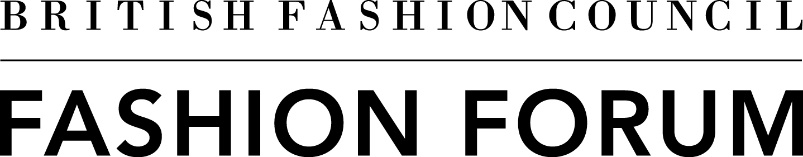 PRESS RELEASE20th June 2019THE BRITISH FASHION COUNCIL HOST FASHION FORUM, A THOUGHT LEADERSHIP EVENT FOCUSED ON INVESTING IN THE FUTUREThe British Fashion Council (BFC) concluded the fifth annual BFC Fashion Forum on Tuesday with a key note talk from Edward Enninful OBE, Editor in Chief, British Vogue and Gwyneth Paltrow, CEO & Founder, goop. The event was expanded this year to run over to two days allowing for the second day of the event to focus on Positive Fashion, a key stream of work for the BFC. The overarching theme for this year’s event was ‘Investing in the future’ with content co-curated by innovation consultancy, Current Global, designed to encourage conversation around everything from business growth to sustainability.BFC Fashion Forum is an annual think tank and thought leadership event that brings together industry leaders from fashion, investment and technology to collectively debate and share knowledge. The event showcases businesses with high growth potential and encourages business connections to generate investment opportunities through networking between the curated list of individuals in design, investment, finance and technology alongside the broader fashion community of digital influencers, entrepreneurs and lawyers.  This highly curated network takes time out of their businesses to join the conversation about how to shape the industry going forward. From international expansion and changing business models to technological advances; the topics of day one included ‘Building the next big British brand’, ‘How data and experience are transforming retail’, ‘How new business models are affecting culture’, ‘Working smart, not hard: Driving efficiency in the supply chain’, ‘Managing challenges and driving growth’, ‘Investing in innovation’. Day two focused on Positive Fashion and included topics such as, ‘The role of AI for sustainable supply chains’, ‘Designing for circularity’, ‘Moving the needle: Creating a fair supply chain’, ‘How female leaders can thrive’ and ‘Where sustainable innovation is needed’.BFC Fashion Forum is hosted by Stephanie Phair, Chairman, British Fashion Council, Caroline Rush CBE, CEO, British Fashion Council and Sian Westerman, President, BFC Business Pillar and BFC Fashion Trust co-chair and is comprised of a series of panel discussions, brainstorms and workshops with speakers which included Chris Morton, Lyst, Christopher Wylie, H&M, Edward Enninful OBE, British Vogue Elizabeth Paton, NY Times, Emma Grede, Good American, Gwyneth Paltrow, goop Henrietta Rix & Orlagh McCloskey, Rixo, Ian Pattison, Google, Jo Ellison, Financial Times, Jo Malone CBE, Jo Malone, Jocelyn Wilkinson, Burberry, John McPheters, Stadium Goods, Michael Beutler, Kering, Nick Molnar, Clearpay, Paul Dillinger, Levi’s, Stuart Ford, The Woolmark Company, Susanne Tide-Frater, FARFETCH and Roland Mouret, Roland Mouret.The BFC has published two new reports on the fashion industry that were distributed at the BFC Fashion Forum 2019 which are available to download below.Direct-to-Consumer: A New Model for British Fashion?How to Scale Designer Fashion BusinessesKey findings from the two days included: Brand & CommunityDefining your brand values and ingraining them into your business is more important than ever – particularly when looking for investment. The customer is even more discerning, unpicking and understanding what the customer really wants and having dialogue with them is key. It’s important to involve customers in your marketing and product development. If they are part of the process, they will love the product even more.The Retail Mix The Highstreet isn’t dead, translating the brand from online to physical stores is more important than ever. Brands must focus on store experience rather than just the transaction; customers want a physical space to engage with brands. Direct to consumer has seen a lot of growth recently and has built a number of businesses quickly. However, don’t rule out wholesale – with a good partner it can generate valuable brand awareness.  Culture In the early days it is important to co-create culture with your team and adopt a co-created code, it can’t be a mandate – that is how you get your employees to buy in. Workplaces need to adapt so they work for everyone. Workplaces need to make everyone feel included – a diverse workforce will equal a better representation of the customer. Diversity is not just for marketing and PR it should be across the whole business and represented by the team businesses employ.   Change The industry is responsible for making a change. Fashion is great at storytelling and we should use the platform we have to educate. The younger audience is key – we need to listen to them and give them what they want. There is so much to do but bigger brands can help make changes that smaller brands can benefit from. Act now, don’t wait. Positive Fashion Positive fashion and sustainability initiatives are an imperative from an ecological and consumer stand point. The case is being made for the circular economy and while there is a way to go there are many initiatives exploring how to effect meaningful change. The Fashion industry needs to come together as a whole, with the largest companies driving the initiative – self regulation and incentives for good actions are preferable to legislation which might not deliver the right outcomeThe British Fashion Council would like to thank event partners, Clearpay, Current Global, DHL, The Bicester Village Shopping Collection, The Ned and The Woolmark Company and our masterclass and workshop hosts, ConsenSys, Fashion For Good, Accenture, Powerfront, Quibit, Shopify, Natural Environment Research Council (NERC), Innovate UK and Verisium.  Thanks goes to the BFC Fashion Trust for curating the closing talk.The Innovation Space curated by Current Global: CLO Virtual Fashion, CoGo Connecting Good, Heuritech, Hologrm, MERCAUX, MOBIRY, OBSESS, Powerfront Inc, QUBIT, Reflaunt, Shopify, Social Vend, SYTE and VerisiumFashion Forum 2019 Topics and SpeakersOpening KeynoteVictor Luis, CEO, Tapestry, Inc. in conversation with Jo Ellison, Fashion Editor, Financial Times  Building the Next Big British Brand Panel DiscussionModerator: Sian Westerman, Senior Adviser, Rothschild & Co and President of Business and Investment Pillar, British Fashion Council David Belhassen, Founder & Managing Partner, Neo InvestmentFrederic Court, Managing Partner, Felix CapitalKaren McCormick, Chief Investment Officer, Beringea LLPWorking Smart, Not Hard: Driving Efficiency in the Supply ChainPanel DiscussionModerator: Lauretta Roberts, Managing Director & Editor-in-Chief, The Industry LondonAlex Valdmann, Creative Director, RaphaLaura Culligan, Director of Innovation, Strategy & Operations, BurberryKeynoteJo Malone CBE, Founder & Creative Director, Jo Loves in conversation with Rachel Arthur, Co-Founder & Chief Innovation Officer, Current GlobalBlockchain Applications for the Creative Economy - Presented by ConsenSys MasterclassVanessa Grellet, Executive Director, ConsenSysThe People Puzzle: How New Business Models Are Affecting Culture Panel DiscussionModerator: Moira Benigson, Founder, The MBS GroupChris Morton, CEO, LystGarbhan O’Bric, Group President, Ridley Scott Creative GroupDriving Loyalty Through One-to-One Personalisation - Presented by Qubit WorkshopLeah Anathan, Chief Marketing Officer, QubitMichael Manby, Team Lead, QubitCurrent Global: Investing in Innovation PresentationRachel Arthur, Co-Founder & Chief Innovation Officer, Current GlobalLove the Way you Pay – Starting up a Fashion Payment Platform – Presented by ClearpayMasterclassNick Molnar, Founder & CEO, Afterpay (Clearpay)How Luxury Leaders like Gucci Deliver High-End Customer Experience Online - Presented by PowerfrontHadar Paz, CEO, PowerfrontBusiness Success Stories – Managing Challenges & Driving Growth Panel DiscussionModerator: Rosanna Falconer, Brand Consultant and Co-Founder, FashMash  Clare Hornby, Founder & Creative Director, ME+EMHenrietta Rix & Orlagh McCloskey, Co-Founders, RIXOMisha Nonoo, CEO & Creative Director, Misha NonooThe Store of One: How Data and Experience are Transforming Retail Panel DiscussionModerator: Maghan McDowell, Innovation Editor, Vogue BusinessGareth Pope, General Manager, Lululemon EMEARoss Bailey, CEO, AppearHereSusanne Tide-Frater, Chief Consultant Augmented Retail, Farfetch and BrownsClosing KeynoteJohn McPheters, Co-CEO & Co-Founder, Stadium Goods in conversation with Liz Bacelar, Co-Founder & CEO, Current Global Day TwoSustainable Fashion Roundtable by the Natural Environment Research Council (NERC) and Innovate UKRoundtable Lynda Petherick, Head of Retail, Accenture UKIAlison Robinson, Director of Corporate Affairs, NERCTom Fiddian, Creative Industries Lead, Innovate UKEmma Grede, Co-Founder & CEO, Good American in conversation with Funmi Fetto, Contributing Editor, British Vogue In ConversationDesigning for Circularity Panel DiscussionModerator: Kirsty McGregor, Deputy Editor, DrapersChristopher Raeburn, Creative Director of RÆBURN and Global Creative Director of TimberlandFrancois Souchet, Lead, Make Fashion Circular, Ellen MacArthur FoundationStuart Ford, General Manager, Western Hemisphere, The Woolmark CompanyMoncler Case Study: Improving Loyalty and Value with Blockchain – Presented by VerisiumMasterclassEldar Khayretdinov, Co-Founder, Verisium 
Vadim Kostomarov, Co-Founder, VerisiumThe Future of Circular Fashion: Assessing the Viability of Circular Business Models - Presented by Fashion For Good and AccentureMasterclassBrittany Burns, Strategy Lead, Fashion For GoodDaniel Newton, Sustainability Consultant & Author, The Future of Circular Fashion: Assessing the Viability of Circular Business ModelsHarry Morrison, Managing Director, Accenture Strategy & SustainabilityRoland Mouret and Arch & Hook Talk Sustainable Solutions in the Fashion Industry In Conversation Roland Mouret, Creative Director, Roland MouretSjoerd Fauser, CEO & Founder, Arch & HookThe Role of Technology for Sustainable Business Panel Discussion Moderator: Liz Bacelar, Co-Founder & CEO, Current GlobalChristopher Wylie, Research Director, H&MThomas Berry, Director of Sustainability, FarfetchMoving the Needle: Creating a Fair Supply ChainPanel DiscussionModerator: Sarah Kent, Senior Correspondent, The Business of Fashion Jocelyn Wilkinson, Responsibility Programme Director, BurberryMary Creagh, Member of Parliament for Wakefield & Chair, Environmental Audit Committee Michael Beutler, Sustainability Operations Director, KeringLevi’s on the Promises and Perils of Sustainability
In Conversation Moderator: Elizabeth Paton, European Styles Correspondent, The New York Times Paul Dillinger, Head of Global Product Innovation, Levi Strauss & CoCurrent Global: Where Sustainable Innovation is NeededPanel Discussion Claire Bergkamp, WW Sustainability & Innovation Director, Stella McCartneyIan Pattison, Head of Cloud, GoogleMaria McClay, Senior Industry Head, Luxury Fashion, GoogleRachel Arthur, Co-Founder & Chief Innovation Officer, Current GlobalHow Female Leaders Can Thrive Panel DiscussionModerator: Kenya Hunt, Deputy Editor, ELLE  Chantal Khouiery, Chief of Culture, Value RetailSharmadean Reid, Founder & CEO, BeautyStack and WAH NailsSian Westerman, Senior Adviser, Rothschild and Co & President of Business and Investment Pillar, British Fashion Council Closing Keynote in collaboration with BFC Fashion Trust Gwyneth Paltrow, CEO & Founder, goop in conversation with Edward Enninful OBE, Editor-in-Chief, British Vogue - ENDS -For BFC press enquiries please contact:Emma Frisby, British Fashion Council, emma.frisby@britishfashioncouncil.com | +44 (0) 20 7759 1950For Fashion Forum enquiries please contact:Millie Graham, Head of Commercial, British Fashion Council, millie.graham@britishfashioncouncil.com +44 (0)20 7759 1951ABOUT BRITISH FASHION COUNCILThe British Fashion Council (BFC) was set up in 1983 to promote British fashion internationally and co-ordinate this promotion through fashion weeks, exhibitions and showcasing events. The BFC now supports designers beginning at college level and extending to talent identification, business support and showcasing schemes to help British designer businesses develop their profiles and business globally and promote British fashion and its influential role in Britain and London. The BFC Colleges Council offers support to students through its Foundation, BA and MA scholarships, links with industry through design competitions and Graduate Preview Day. Talent identification and business support schemes include BFC/Vogue Designer Fashion Fund, BFC/GQ Designer Menswear Fund supported by JD.com, Inc. and NEWGEN which includes womenswear, menswear and accessories. The BFC also runs and owns charities including the BFC Fashion Arts Foundation, the BFC Fashion Trust and the BFC Education Foundation. Showcasing initiatives and events include London Fashion Week, London Fashion Week Men’s, LONDON show ROOMS, International Fashion Showcase, London Fashion Week Festival and the annual celebration of creativity and innovation in the fashion industry: The Fashion Awards.The Ned: Set in the former Midland Bank building, The Ned was designed by Sir Edwin 'Ned' Lutyens in 1924. A collaboration between Sydell Group and Soho House & Co, the space includes ten restaurants, 250 bedrooms channeling 1920s and 1930s design, a range of men’s and women’s grooming services and ‘Ned’s Club’, where members have access to a rooftop pool, gym, spa, hammam and a late-night bar & lounge in the original vault.ABOUT CURRENT GLOBAL: Current Global is an innovation consultancy transforming how fashion and retail brands intersect with technology. Its expertise is in driving the use of relevant innovations for both sustainability and the connected customer, tapping into its global community to power new strategies and game-changing results. Current Global is based in London, New York and Tokyo, and works with brands including British Fashion Council, Burberry, Google, Gucci, Mulberry, Swarovski, Shiseido, Tiffany & Co and more.